Педагогическая технология развития критического мышления.Ведущие целевые ориентации: Мотивация к учению. Расширение знаний и развитие интеллектуальных умений. Развитие рефлексивного мышления. Формирование обобщений.Цель применения технологии развития критического мышления: Развитие мыслительных навыков учащихся, необходимых для учёбы и обычной жизни (умение принимать взвешенные решения, работать с информацией, анализировать, рассматривать различные стороны решения).ТРКМ включает в себя три стадии: вызова, осмысления и размышления.Стадия вызова актуализирует имеющиеся знания учащихся, пробуждает интерес к теме. Определяются цели изучения материала. Значение стадии вызова: 1) Происходит вызов того, что учащийся знает по данной теме. 2) Происходит активизация обучаемого.  3) Вызывается интерес и определяется личная цель рассмотрения данной темы. Стадия осмысления нового материала  (новой информации, идеи, понятия). Непосредственное восприятие новой информации. Организация процесса должна согласовывать стадию вызова с той информацией, которую получат дети. Значение стадии осмысления:1) Происходит систематизация новых знаний;2) Укрепляются цели, заявленные на стадии вызова.Стадия рефлексии предполагает анализ процесса изучения материала, собственных мыслительных операций.Значение стадии рефлексии:1) Дает целостное представление, осмысление, присвоение и обобщение полученной информации; 2) Формирует навык выработки собственного отношения к изучаемому материалу; 3) Дает возможность поиска тем и проблем для дальнейшей работы («новый вызов»).Все три стадии необходимо на уроке соблюдать, так как это отражает сложный мыслительный процесс. Эта особенность названной технологии существенно расширяет границы ее применимости.Моделирование урокаНекоторые правила технологии РМК:1. Задавайтесь вопросами, интересуйтесь. Речь идет не о поверхностном любопытстве, проявляющемся в том, чтобы всюду совать свой нос, а о любознательности, пытливости, интеллектуальной жажде.ПЕДАГОГИЧЕСКИЕ ПРИЕМЫСообщение «парадоксальных фактов» или  «А знаете ли вы что …»Например, при изучении темы круг (окружность) можно сформулировать такой факт: «Среди всех фигур с одинаковым периметром, у круга будет самая большая площадь. И наоборот, среди всех фигур с одинаковой площадью, у круга будет самый маленький периметр». Создание «проблемной» ситуацииС учетом психолого-возрастных особенностей учащихся, содержания учебного материала, вида урока  возможно несколько способов выдвижения проблемПостановка проблемного вопроса. Установление причин, обусловливающих то или иное изучаемое понятиеАналитический способ (Учащиеся самостоятельно исследуют явления и факты и делают соответствующие выводы)Сообщение факта, выдвижение гипотез, предположений. Прием научного спора. Создание проблемной ситуации на основе высказывания ученого.Использование самонаблюдений.Удивительно, но с помощью математики можно узнать, когда наступит последний день пребывания на земле. Абрахаму де Муавру (ученому из Британии) удалось этого добиться через арифметическую прогрессию. Он замечал за собой то, что он начинает каждый день на 15 минут больше спать. Что из этого получилось? Абрахам составил прогрессию, которая указала дату, когда ему предстоит спать 24 часа в сутки. Это оказалось 27 ноября 1754 года. Как раз в тот день математик и скончался.Использование художественной литературыПрименение литературных произведений на уроках математики может стимулировать интерес учащихся к чтению, оживит процесс обучения и повысит интерес учеников к предмету, даст им понимание тесной взаимосвязи между разными науками, улучшит их письменную и устную речь.Например. Л.Н.Толстой «Человек есть дробь. Числитель - это сравнительно  с другими – достоинства человека; знаменатель – это оценка человеком самого себя.       Увеличить свой числитель – свои достоинства – не во власти человека, но всякий может уменьшить свой знаменатель – свое мнение о самом себе, и этим уменьшением приблизиться к совершенству».Прием «Бортовой журнал»Прием «Таблица ЗХУ»Заполняя графу «З», учащиеся  составляют список знаний. Заполняя графу «Хотим узнать», учащиеся формулируют свои познавательные запросы, которые, соответственно, порождают мотивацию к их удовлетворению. Наполняя содержанием графы «Х», учащиеся самостоятельно определяют основные понятия и направления изучения темы.Слушая лекцию, читая текст, учащиеся отбирают ту информацию, которая им была необходима для удовлетворения своих познавательных запросов, связанных с темой, имеют возможность корректировать некоторые знания, находящиеся в графе «З». В графу «У»  они записывают новую для себя информацию, что способствует осознанию приобретенного знания. Заполняя графу «Что осталось узнать», учащиеся формулируют направления для дальнейшего самостоятельного исследования.Игра «Верю, не верю», «Верные и неверные утверждения» Учащиеся, выбирая «верные утверждения» из предложенных учителем, описывают заданную тему. Затем просьба к  учащимся установить, верны ли данные утверждения, обосновывая свой ответ. После знакомства с основной информацией (текст параграфа, лекция по данной теме) мы возвращаемся к данным утверждениям и просим учащихся оценить их достоверность, используя полученную на уроке информацию.Приёмы постановки вопросов:1. «Толстый» и «тонкий» вопросСоставьте вопросы по теме, по тексту.Сводная таблица Помогает систематизировать информацию, проводить параллели между явлениями, событиями или фактами. Средняя колонка таблицы называется «линией сравнения». В ней перечислены те категории, по которым предполагается сравнивать какие-то явления, события, факты. В колонки, расположенные по обе стороны от «линии сравнения», заносится информация, которую и предстоит сравнить. Данные сравнительные таблицы помогают увидеть учащимся не только отличительные признаки объектов, но и позволяют быстрее и прочнее запоминать информацию.Составление сравнительных таблиц можно использовать как на стадии вызова, так и на стадии осмысления. На стадии вызова лучше всего попросить ребят заполнять ее карандашом, так как после работы с текстом у детей могут возникнуть исправления, которые выполняются ручкой. Общее лучше обводить красной ручкой.Сводная таблица позволяет более качественно подготовить домашнее задание, так как является уже готовой памяткой, сделанной на уроке. При использовании приема "Сводная таблица" желательно, чтобы линий сравнения было не меньше трех, но и не больше шести. Такое количество позиций легче удержать в памяти. Нужно обязательно задавать вопросы тем, кто составлял таблицу. Эти вопросы должны быть интересны. Дети старших классов обязательно должны выделять линию сравнения сами, так как работать по навязанному сценарию не интересно. Гораздо интереснее опираться на то, что придумал сам. Прием «Составление кластера»Кластер – прием систематизации материала в виде схемы (рисунка), когда выделяются смысловые единицы текста. Правила построения кластера таковы: в центре в виде звезды располагается тема. Вокруг нее планеты – крупные смысловые единицы, которые соединяются со звездой. У каждой планеты свои спутники, у спутников свои. Система кластеров охватывает большое количество информации.Прием  «Корзина идей»1.Индивидульная работа 1-2 мин2. Обмен  информацией в парах или группах. 2-3 мин.3. Каждая группа по кругу называет какое-то одно сведение или факт, не повторяя ранее сказанное. 2-3 мин.4. Все сведения в виде тезисов записываются учителем в «корзинке» идей (без комментариев)5. Все ошибки исправляются далее, по мере усвоения новой информацииИнсерт – маркировка текста при чтении.«ИНСЕРТ» проставление значков в тексте (разметка текста). - «уже знал», + «новое», (-) –«думал иначе или не знал» , ?- «не понял, есть вопросы» итоговая таблица.«Зигзаг» (работа в группах) или метод пилыУчащиеся организуются в группы по 4-5 человек для работы над учебным материалом, который разбит на фрагменты. Затем ребята, изучающие один и тот же вопрос, но состоящие в разных группах, встречаются и обмениваются информацией как эксперты по данному вопросу. Это называется «встречей экспертов». Затем они возвращаются в свои группы и обучают всему новому, что узнали сами, других членов группы. Те, в свою очередь, докладывают о своей части задания (как зубцы одной пилы). Мозговая атака (штурм)Обычно штурм проводится в группах численностью 7-9 учащихся. 1. Группу перед штурмом инструктируют. Основное правило на первом этапе штурма - НИКАКОЙ КРИТИКИ! В каждой группе выбирается или назначается учителем ведущий. Он следит за выполнением правил штурма, подсказывает направления поиска идей. Ведущий может акцентировать внимание на той или иной интересной идее, чтобы группа не упустила ее из виду, поработала над ее развитием. Группа выбирает секретаря, чтобы фиксировать возникающие идеи (ключевыми словами, рисунком, знаком...). 2. Проводится первичное обсуждение и уточнение условия задачи. 3. Учитель определяет время на первый этап. Время, обычно до 20 минут, желательно зафиксировать на доске. Первый этап. СОЗДАНИЕ БАНКА ИДЕЙ Главная цель - наработать как можно больше возможных решений. В том числе тех, которые на первый взгляд кажутся «дикими». Иногда имеет смысл прервать этап раньше, если идеи явно иссякли и ведущий не может исправить положение. Теперь небольшой перерыв, в котором можно обсудить штурм с рефлексивной позиции: какие были сбои, допускались ли нарушения правил и почему... Второй этап. АНАЛИЗ ИДЕЙ Все высказанные идеи группа рассматривает критически. При этом придерживается основного правила: в каждой идее желательно найти что-то полезное, рациональное зерно, возможность усовершенствовать эту идею или хотя бы применить в других условиях. И опять небольшой перерыв. Третий этап. ОБРАБОТКА РЕЗУЛЬТАТОВ Группа отбирает от 2 до 5 самых интересных решений и выбирает спикера, который рассказывает о них классу и учителю. (Возможны варианты: например, группа отбирает самое практичное предложение и самое «дикое».) В некоторых случаях целью группы является найти как можно больше решений, и тогда спикер может огласить все идеи. Групповая дискуссияДискуссия как метод обучения основан на обмене взглядами по определенной проблеме, причем эти взгляды отражают собственное мнение участников или опираются на мнение других лиц. Этот метод целесообразно использовать в том случае, когда школьники обладают значительной степенью зрелости и самостоятельностью мышления, умеют аргументировать, доказывать и обосновывать свою точку зрения, владеют достаточными знаниями по обсуждаемому вопросу. Хорошо проведенная дискуссия имеет обучающую и воспитательную ценность: учит более глубокому пониманию проблемы, умению защищать свою позицию, считаться с мнением других.Составление планаРабота с учебником и книгой - важнейший метод обучения. Работа с книгой может осуществляться на уроках под руководством преподавателя или самостоятельно.План, может быть, простой и сложный. Для составления плана необходимо после прочтения текста разбить его на части и озаглавить каждую часть.Конспект, эссеКонспектирование - краткое изложение, краткая запись содержания прочитанного без подробностей и второстепенных деталей. Конспектирование ведется от первого (от себя) или от третьего лица. Конспектирование от первого лица лучше развивает самостоятельность мышления. По своей структуре и последовательности конспект должен соответствовать плану. Поэтому важно сначала составить план, а потом писать конспект в виде ответов на вопросы плана.Смысл приема написание эссе можно выразить следующими словами: «Я пишу для того, чтобы понять, что я думаю». Это свободное письмо на заданную тему, в котором ценится самостоятельность, проявление индивидуальности, дискуссионность, оригинальность решения проблемы, аргументации. Обычно эссе пишется прямо в классе после обсуждения проблемы и по времени занимает не более 5 минут.Таск-анализТАСК - сокращение для слов Тезис - Анализ - Синтез - Ключ, с его помощью ученики учатся независимо размышлять об отдельных моментах текста. Метод этот представляет собой 10 последовательно заданных вопросов, над которыми в ходе чтения текста предстоит размышлять обучающимся. Наиболее рационально ответы на вопросы занести в специально сконструированную таблицу. Вопросы1. Какая тема обсуждается?2. Каково основное утверждение по теме?3. Сформулируйте контрутверждение: что, скорее всего, выскажет оппонент в защиту либо для опровержения данного утверждения?4. Что поддерживает основное утверждение и контрутверждение? Перечислите эти доводы в отдельных колонках.5. Содержит ли этот текст непонятные, сложные или «перегруженные» слова и выражения? Если да, то найдите и поясните их.6. Проведите оценку защиты утверждения и контрутвсрждения. Определите спорные выводы, отвлеченные моменты, ошибочные заключения и другие слабые места спора.7. Видите ли вы какие-либо допущения, ценности или идеологическое влияние в основном утверждении или доводах в его защиту? Найдите их и укажите, насколько они влияют на справедливость утверждения.8. Изложите свое утверждение полностью в следующей форме: Несмотря на то, что ... (укажите контрутверждение либо один из самых сильных доводов в его защиту), ... ( основное утверждение), поскольку ...(главные причины, побуждающие верить в истинность основного утверждения).9. Является ли полный тезис спорным, но в тоже время, приемлемым для защиты, либо неприемлемым, либо слишком сложным для принятия?10. В случае необходимости пересмотрите ваше основное утверждение и повторите все стадии ТАСК.Предлагаемый метод заставляет учеников относиться к текстам и в качестве читателей, и в качестве соавторов, это помогает им устанавливать связь между чтением и разработкой доказательств. Сотрудничество достигается, когда читатель начинает предлагать идеи, дополняющие, оценивающие или подвергающие сомнению довод, приведенный автором. Кроме того, ТАСК поощряет читателя установить доброжелательную, но критическую связь с ценностями и убеждениями автора. Использование ТАСК значительно улучшает способность учеников читать и оценивать прочитанное. Это наиболее очевидно проявляется при подготовке к групповой дискуссии в ходе выявления слабых места в собственных доказательствах, таких, к примеру, как несоответствие материала, отсутствие доводов в защиту, ошибочность предубеждения, неуместные ссылки на авторитеты. Также улучшается их умение составлять доказательства.Чтение с остановками, вопросы Блума, ромашка БлумаПо теме составить вопросы, учитывая их назначение.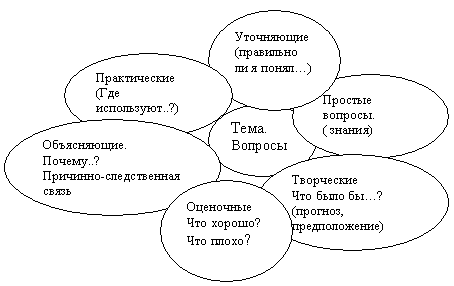 Приемы технологии продуктивного чтенияI этап. Работа с текстом до чтения Антиципация (предвосхищение, предугадывание предстоящего чтения). Определение смысловой, тематической, эмоциональной направленности текста, выделение его героев по названию произведения, имени автора, ключевым словам, предшествующей тексту иллюстрации с опорой на читательский опыт.Постановка целей урока с учетом общей (учебной, мотивационной, эмоциональной, психологической) готовности учащихся к работе. II этап. Работа с текстом во время чтения Первичное чтение текста. Самостоятельное чтение в классе или чтение-слушание, или комбинированное чтение (на выбор учителя) в соответствии с особенностями текста, возрастными и индивидуальными возможностями учащихся.
Выявление первичного восприятия (с помощью беседы, фиксации первичных впечатлений, смежных видов искусств – на выбор учителя). Выявление совпадений первоначальных предположений учащихся с содержанием, эмоциональной окраской прочитанного текста.Перечитывание текста. Медленное «вдумчивое» повторное чтение (всего текста или его отдельных фрагментов). Анализ текста (приемы: диалог с автором через текст, комментированное чтение, беседа по прочитанному, выделение ключевых слов и проч.). Постановка уточняющего вопроса к каждой смысловой части. Беседа по содержанию текста. Обобщение прочитанного. Постановка к тексту обобщающих вопросов. Обращение (в случае необходимости) к отдельным фрагментам текста. Выразительное чтение. III этап. Работа с текстом после чтения Концептуальная (смысловая) беседа по тексту. Коллективное обсуждение прочитанного, дискуссия. Соотнесение читательских интерпретаций (истолкований, оценок) произведения с авторской позицией. Выявление и формулирование основной идеи текста или совокупности его главных смыслов.Знакомство с писателем. Рассказ о писателе. Беседа о личности писателя. Работа с материалами учебника, дополнительными источниками. Работа с заглавием, иллюстрациями. Обсуждение смысла заглавия. Обращение учащихся к готовым иллюстрациям. Соотнесение видения художника с читательским представлением. Творческие задания, опирающиеся на какую-либо сферу читательской деятельности учащихся (эмоции, воображение, осмысление содержания, художественной формы). Проблемно-диалогическая технологияПроблемно-диалогическая технология дает развернутый ответ на вопрос, как учить, чтобы ученики ставили и решали проблемы. В словосочетании «проблемный диалог» первое слово означает, что на уроке изучения нового материала должны быть проработаны два звена: постановка учебной проблемы и поиск ее решения. Постановка проблемы – это этап формулирования темы урока или вопроса для исследования. Поиск решения – этап формулирования нового знания.Слово «диалог» означает, что постановку проблемы и поиск решения ученики осуществляют в ходе специально выстроенного учителем диалога. Различают два вида диалога: побуждающий и подводящий.Побуждающий диалог состоит из отдельных стимулирующих реплик, которые помогают ученику работать по-настоящему творчески. На этапе постановки проблемы этот диалог применяется для того, чтобы ученики осознали противоречие, заложенное в проблемной ситуации, и сформулировали проблему. На этапе поиска решения учитель побуждает учеников выдвинуть и проверить гипотезы, т.е. обеспечивает «открытие» знаний путем проб и ошибок. Подводящий диалог представляет собой систему вопросов и заданий, которая активизирует и, соответственно, развивает логическое мышление учеников. На этапе постановки проблемы учитель пошагово подводит учеников к формулированию темы. На этапе поиска решения он выстраивает логическую цепочку умозаключений, ведущих к новому знанию. Проблемно-диалогическое обучение – это тип обучения, обеспечивающий творческое усвоение знаний учащимися посредством специально организованного учителем диалога. Учитель сначала в побуждающем или подводящем диалоге помогает ученикам поставить учебную проблему, т.е. сформулировать тему урока или вопрос для исследования, тем самым вызывая у школьников интерес к новому материалу, формируя познавательную мотивацию. Затем посредством побуждающего или подводящего диалога учитель организует поиск решения, или «открытие» нового знания. При этом достигается подлинное понимание учениками материала, ибо нельзя не понимать то, до чего додумался сам.Центральную часть технологии составляет характеристика проблемно-диалогических методов обучения. Классификация методов обучения (методов введения знаний)СинквейнВ переводе с французского слово «синквейн» означает стихотворение, состоящее из пяти строк, которое пишется по определенным правилам. В чем смысл этого методического приема? Составление синквейна требует от ученика в кратких выражениях резюмировать учебный материал, информацию, что позволяет рефлексировать по какому-либо поводу; Это форма свободного творчества, но по определенным правилам. Правила написания синквейна таковы: На первой строчке записывается одно слово – существительное. Это и есть тема синквейна. На второй строчке надо написать два прилагательных, раскрывающих тему синквейна. На третьей строчке записываются три глагола, описывающих действия, относящиеся к теме синквейна. На четвертой строчке размещается целая фраза, предложение, состоящее из нескольких слов, с помощью которого ученик высказывает свое отношение к теме. Это может быть крылатое выражение, цитата или составленная учеником фраза в контексте темы. Последняя строчка – это слово-резюме, которое дает новую интерпретацию темы, позволяет выразить к ней личное отношение. Понятно, что тема синквейна должна быть по возможности эмоциональной. Концептуальная таблицаИспользуется, когда необходимо провести сравнение нескольких объектов по нескольким вопросам.  Таблица строится так: по горизонтали располагается то, что подлежит сравнению, а по вертикали различные черты и свойства, по которым это сравнение происходит. В зависимости от цели, поставленной на уроке, таблица может заполняться учащимися на уроке или дома, постепенно или вся целиком как результат обобщения. Затем проводится обсуждение правильности заполненного материала, уточнение, дополнение, исправление, сравнение.В дальнейшем учащиеся при составлении таблиц могут сами выбирать объекты сравнения или линии сравнения.Плюс – минус – интересноСмысл этого приема: учить рассматривать явления с точки зрения сильных и слабых, положительных и отрицательных сторон. Особенностью приема является третья часть оценивания - «Интересно». Она направлена на целенаправленный поиск творческих, неоднозначных аспектов информации. Графа «Интересно» побуждает выйти за границы «хорошо-плохо», «опасно-комфортно» и так далее, и сформулировать вопрос, направленный на дальнейшее развитие темы, на более углубленное знакомство с ней.Прием ПМИ используют для того, чтобы «набрать» первичный аналитический материал, позволяющий расширить представления о предмете изучения. Этот прием может быть эффектвен и на стадии рефлексии при подведении итогов изучения материала.ПОПС-формулаПОПС-формула - интерактивный приём, создан профессором права Дэйвидом Маккойд-Мэйсоном из ЮАР. По-английски он пишется следующим образом: PRES-formula (Position-Reason-Explanation or Example-Summary).Перевёл её на русский язык Аркадий Гутников, вице-президент ассоциации «За гражданское образование», первый проректор Санкт-Петербургского Института права.В результате перевода получилась аббревиатура ПОПС. Мы боимся, что сорвём хронометраж других учебных эпизодов. Ответ по ПОПС-формуле – это лаконичный и ёмкий ответ по законам риторики.Ценность этого технологического приёма заключается в том, что позволяет учащимся кратко и всесторонне выразить собственную позицию по изученной теме. Учащимся предлагается написать четыре предложения, отражающие следующие четыре момента ПОПС – формулы:П – позицияО – объяснение (или обоснование)П‐ примерС – следствие (или суждение)ПОЗИЦИЯ: Я считаю, что….ОБЪЯСНЕНИЕ: Потому что …ПРИМЕР: Я могу это доказать  на примере …СЛЕДСТВИЕ: Исходя из этого, я делаю вывод о том, что….Закончи предложениеИспользуется на стадии рефлексии позволяет ученикам оценить изучаемый объект, высказать свое собственное суждение и отношение. Ребята по кругу высказываются одним предложением, выбирая начало фразы из рефлексивного экрана:- сегодня я узнал... -  было интересно...- было трудно...- я выполнял задания...- я понял, что...- теперь я могу...- я почувствовал, что...- я приобрел...- я научился...- у меня получилось ...- я смог...- я попробую...- меня удивило...- урок дал мне для жизни...- мне захотелось...Шесть шляпШесть шляп – это шесть способов мышления.Белая шляпа: В данной ситуации принимается и обсуждается подробная и необходимая информация. Только факты. Уточняются, при необходимости конкретизируются, подбираются новые данные.Желтая шляпа: Исследование возможных выгод и положительных сторон. Не просто позитивная оценка данного события, явления, факта, а поиск доказательств, аргументов.Черная шляпа: Критическое отношение к событию, явлению. Необходимо высказать сомнение в целесообразности, найти аргументы против.Красная шляпа: Чувства, догадки и интуитивные прозрения. То есть эмоциональное восприятие увиденного, услышанного, без обоснования причин сомнений.Зеленая шляпа: Фокусировка на творчестве, альтернативах, новых возможностях и идеях.Синяя шляпа: Управление мыслительными процессами. Организация мышления. Мышление о мышлении. Чего мы достигли? Что нужно сделать дальше?Шляпы, то есть выбор того или иного способа мышления, можно использовать в любом порядке. И вовсе не обязательно доставать все шляпы.Главное для учителя – создать такую проблемную ситуацию, которая вызвала бы всесторонне обсуждение, неоднозначные решения и оценки.Действительно, любое событие, явление многообразно, противоречиво. И вряд ли стоит оценивать его однозначно. Но в то же время важно помочь ученикам не запутаться. Э. де Боно сравнил свой приём с цветной печатью, где представлены всего четыре основных цвета, но и в итоге мы получаем огромное цветовое многообразие.Приём ШЕСТЬ ШЛЯП позволяет сфокусироваться на одном из способов мышления. Максимально продуктивно погрузиться, поработать, прийти к конкретным выводам.Интервью, очерк на основе интервьюПравила составления интервьюПодумайте о человеке, у которого вам придется взять интервью. До того, как будете писать вопросы, узнайте как можно больше об этом человеке. Это поможет вам принять его, сформулировать вопросы, на которые действительно стоит получить ответ. Составление списка вопросов. Вопросы, которые вы сформулируете, должны показать действительную заинтересованность и знание предмета обсуждения. Если вы не заинтересованы в предмете или ничего о нем не знаете, трудно задавать хорошие вопросы. Нельзя забывать, что только на интересный вопрос можно получить интересный ответ (помните народную мудрость: "Каков вопрос - таков ответ"?). Интервью. При интервью старайтесь меньше прерывать респондента и помните: люди, как правило, осторожнее высказываются, когда их слова открыто фиксируются на листе бумаги. Лучше максимально запоминать ответы, конечно, делая небольшие пометки в блокноте.Письмо на время. Вопросы заданы, а ответы получены. Можно изложить свои мысли, эмоции, впечатления, факты на бумаге. В течение 20 минут из разрозненных ответов вы "складываете" текст. Это свободное письмо (мы рассказывали о нем выше), поэтому не спешите корректировать написанное. Не забывайте, что это ЧЕРНОВИК. Учитель тоже пишет свой текст (предположим, интервью он взял у кого-либо до занятия). Писать желательно на большом листе бумаги.Когда время, отведенное на письмо, закончено, учитель показывает, как усовершенствовать написанное, как осуществлять правку текста. Текст, предложенный учителем, должен хорошо передавать мысль, но отличаться невыразительным языком, который сообщает, а не изображает. Демонстрируя это сочинение, спросите, что ребятам нравится в нем, что и как, на их взгляд, можно изменить. По ходу разговора вносим фломастером необходимые изменения. Правка. Только после того, как учащимся показан принцип, алгоритм правки, можно предложить зачитать друг другу свои работы, чтобы услышать замечания, критику. Работы читаются поочередно. Вначале анализируется содержание, композиция, а затем стилистика, язык. Дополнение или уточнение автор вносит сразу в текст. На этом этапе возможна и групповая форма работы. Сотрудничество при создании текста позволяет "направить работу по верному пути", упростить процесс, сделать его радостью, а не мукой творчества. Желающим можно предложить вопросник для подобного собеседования (см. приложение). Редактирование. Все составляют улучшенные варианты своих сочинений, учитывая пожелания партнера (с которым, кстати, можно и не соглашаться, соблюдая авторское право). Учащимся легче редактировать свой текст после того, как им указали сильные и интересные стороны, задали вопросы, помогающие увидеть слабые моменты. Этот и предыдущий этап можно "проигрывать" несколько раз. Публикация (издание). Желающие (!) читают свои сочинения, сидя в читательском кресле. Остальным предлагаем найти в услышанном тексте что-то, что им очень понравилось. Надо отметить: это хорошо для совершенствования навыка письменной речи. Заканчивая работу, можно предложить подарить друг другу сочинения. Приятно получить в подарок текст, где главным героем являешься ты. Анкета самоанализаЦель: самоанализ, качественная и количественная оценка урока. Некоторые пункты можно варьировать, дополнять, это зависит от того, на какие элементы урока обращается особое внимание. Можно попросить учащихся аргументировать свой ответ. Вариант 1. • На уроке я работал • Своей работой на уроке я • Урок для меня показался • За урок я • Мое настроение Вариант 2. Урок 
-заставил задуматься… -навёл меня на размышления… Своей работой на уроке я: - доволен - не совсем доволен, - я недоволен, потому что… Я выбрал эти задания на уроке, потому что: -они мне нравятся больше остальных; - я чувствую, что справлюсь с ними пока хуже, чем с другими заданиями;-они легче остальных заданий. моделЬ урокаЧто я знаю по данной теме?Что я узнал нового?ЗнаемХотим узнатьУзнали1.
2.
3.1.
2.
3.1.
2….1.
2.
3.1.
2.
3.Осталось узнать1….ТолстыйТонкийОбъясните почему….?Почему вы думаете….?Предположите, что будет если…?В чём различие…?Почему вы считаете….?Кто..? Что…? Когда…?Может…? Мог ли…?Было ли…? Будет…?Согласны ли вы…?Верно ли…?Тема 1Тема 2Линия сравненияТема 3Тема 4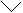 +(-)?Методы Проблемно-диалогическиеПроблемно-диалогическиеТрадиционныеПостановка проблемы Побуждающий от проблемной ситуации диалог Подводящий к теме диалог Сообщение темы Поиск решения Побуждающий к выдвижению и проверке гипотез диалог Подводящий к знанию диалог Сообщение знания Категория сравненияКатегория сравненияКатегория сравненияФакты Факты ПлюсМинусИнтересноСтадия Этап урока12345678ВЫЗОВНачало урока Сообщение парадоксальных фактовСоздание проблемной ситуацииАнализ жизненной ситуацииПрием «Бортовой журнал»Таблица «ЗХУ»Использование художественной литературыРазъяснение значимости  знанийИгра «Верю, не верю»ОСМЫСЛЕНИЕОбъяснение нового материалаЭлементы технологии продуктивного чтенияИнсертСоставление кластераКорзина идейМозговая атакаСоставление плана (конспекта, эссе)ЗигзагТаск-анализОСМЫСЛЕНИЕЗакреплениеСинквейнКонцептуальная таблицаЭссеШесть шляпАнкета самоанализаКластерЗакончи предложениеПроблемный диалогОСМЫСЛЕНИЕПовторениеВопросы БлумаКластерТаск-анализИнтервьюПлюс-минус-интересноПОПС-формулаИнсертСводная таблицаРЕФЛЕКСИЯКонец урокакластерПОПС-формула Закончи предложенияСинквейнИнсертПлюс-минус-интересноПроектАнкета самоанализаРЕФЛЕКСИЯДомашнее заданиеРолевой проектИсследовательский проектДифференцированное домашнее заданиеРомашка БлумаДивергентная картаЭссеСоставление задания для одноклассниковПОПС-формула